ΕΛΛΗΝΙΚΗ ΔΗΜΟΚΡΑΤΙΑ                                    	                                                                                                ΠΕΡΙΦΕΡΕΙΑ ΙΟΝΙΩΝ ΝΗΣΩΝ                           	 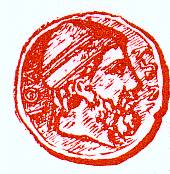 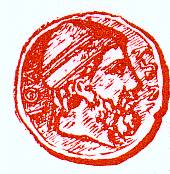                  	ΔΗΜΟΣ ΙΘΑΚΗΣ                         		                           	Σπύρου Ράζου 138                                                      	283 00  ΙΘΑΚΗ                                     ΓΡΑΦΕΙΟ ΔΗΜΑΡΧΟΥ  							       email: d.stanitsas@ithaki.gr 			   	     Τηλ: 2674023920			       ΠΡΟΓΡΑΜΜΑ ΕΠΙΣΚΕΨΗΣ ΑΡΧΗΓΟΥ Π.Σ.ΠΑΡΑΣΚΕΥΗ 20.05.202216:30 Άφιξη στο λιμάνι του Πίσω Αετού.          Τακτοποίηση στο ξενοδοχείο ΜΕΝΤΩΡ.18:00 Σύγκλιση Συντονιστικού Οργάνου Πολιτικής Προστασίας.19:00 Επίσκεψη στο Ναυτικό Λαογραφικό Μουσείο.20:30 Προσκύνημα στο Ι.Ν. Αγίου Ραφαήλ.21:00 Δείπνο στο Περαχώρι.ΣΑΒΒΑΤΟ 21.05.202209:00 Συμμετοχή στις εκδηλώσεις της Ένωσης των Επτανήσων (χρόνος σύμφωνα με το πρόγραμμα           του Επαρχείου). 12:30 Καφέ από το Επαρχείο. 13:30 Γεύμα στο Βαθύ17:00 Αναχώρηση για Βόρεια Ιθάκη.17:30 Επίσκεψη στο τυροκομείο του κ. Χρύσανθου Καραβία.18:15 Προσκύνημα στην Ι.Μ. Καθαρών.19:00 Προσκύνημα στον Ι.Ν. Κοιμήσεως της Θεοτόκου στην Ανωγή.          Επίσκεψη στο Γεωπάρκο.19:45 Επίσκεψη στο αρχαιολογικό μουσείο Σταυρού.21:00 Δείπνο στο Κιόνι.ΚΥΡΙΑΚΗ 22.05.202210:30 Συμμετοχή στην εκδήλωση αδελφοποίησης με τον Δήμο Πύργου, στον Δημοτικό             Κινηματογράφο. 12:00 Πρόχειρο γεύμα στο Βαθύ.13:45 Αναχώρηση για το λιμάνι του Πίσω Αετού.